Grand Contracting LLC				802 East 86th Street	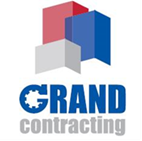 Indianapolis, IN 46240		Phone: 317-552-2300www.grandcontracting.netVendor Prequalification			_______ Prequalification form will NOT be accepted unless completed in its entirety. Attach additional information on additional sheets if needed.Type of			Business		Labor			Design/Build 		Is ProfessionalBusiness		Type			Affiliation		Capabilities		Staff Subcontractor	Corporation		Union		Yes			InternalSupplier		Sole Proprietor	Open Shop		No			ExternalGC			Partnership			LLC/LLP			Sub Chapter S Corp			Other ___________Company Certifications, if appropriate	MBE	   WBE     DBE    VOSB     SBE   JSEB   Other      List the corporate officers, partners, or proprietors of your firm: (if additional space is needed, use separate sheet & attach)Have any of the above officers ever done business with Grand Contracting, LLC or Grand Industrial, LLC? If yes, explain on a separate sheet and attach to this form.						Yes		NoHas the Company filed for any bankruptcies, reorganizations, or had any involuntary petition for bankruptcy filed against the Company or its affiliates, or has the Company otherwise sought relief from creditors under 	any similar lawsuits?  If yes, explain on a separate sheet and attach to this form.						Yes		NoHave you failed to complete awarded work or been terminated for cause? If yes, explain on a separate sheet and attach to this form.				Yes		NoDo you have any judgments, claims, arbitrations, suits, or liens currently against yourorganization? If yes, explain on a separate sheet and attach to this form.			Yes		No	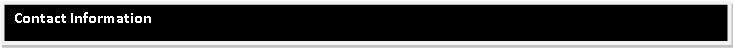 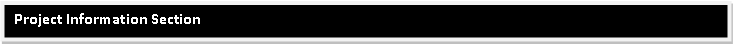 List data for the three most recently completed fiscal years. Select the geographical areas from the listing below where your company is properly licensed and will provide quotes for work. If only a portion of an area, please describe on separate sheet.All U. S.	DE		IA		MI		ND		OR		UT		AL		FL		KS		MN		NH		PA		VTAK		GA		KY		MS		NJ		RI		VAAR		HI		LA		MO		NM		SC		WAAZ		ID		ME		MT		NV		SD		WVCA		IL		MD		NC		NY		TN		WICO		IN		MA		NE		OH		TX		WYCT								OKList License Numbers of jurisdictions in which your company is legally qualified to work. (List additional numbers on separate sheet.)State		License Number					ExpirationList your Experience Modification Rate (EMR) for the last three years and provide OSHA statistics.Do you have a written Safety Program?						Yes	NoDoes your company have a return to work policy?				Yes	NoDoes your company have a mandatory substance abuse policy? 			Yes	NoDo your employees receive safety orientation prior to performing any work activities?							Yes	NoDo you require at least 10 hours OSHA training for all supervisors?		Yes	NoDo you conduct and document post-accident investigations?			Yes	NoDo you have a Safety Director or other safety professional(s) on your staff	Yes	No  Contact Name				Phone Number				Email AddressHas your company or any of its affiliates experienced a fatality? 			Yes	NoDo you currently carry, or can you obtain the following insurance coverage? (see attached sample certificate)Worker’s Compensation	$500,000 or Statutory Minimum per project location?	Yes	NoGeneral Liability		Minimum $2,000,000 aggregate			Yes	NoAutomobile Liability	Minimum $1,000,000 				Yes	NoExcess Umbrella		Minimum $3,000,000 aggregate			Yes	NoDo you carry Errors & Omission insurance for design work? 		Yes	No	N/A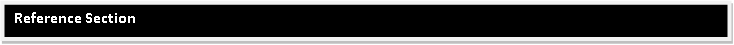 Site Construction						Site Demolition Work				Concrete Saw-cut/Core Drilling			Hazard, Material Remedial/Abatement			Erosion/Sedimentation Control		Lime Stabilization 			Dewatering					Tree Trimming/Cutting/Removal			Earthwork & Excavating 			Rock Removal/Drilling/Blasting			Soil Termite Treatment				Piles/ Caissons/ Gabions				Shoring & Underpinning				Asphalt Paving & Striping			Water Wells & Well Drilling				Fuel & Stream Distribution				Site Utility Work		Site Utility Equipment & Material			Ponds, Fountains & Reservoirs				Walk/Rd/Parking Appurtenances			Fences & Gates					Unit Pavers/Retaining Walls			Landscaping & Seeding				Lawn Irrigation Systems	Lawn Maintenance Services	Other 	     Concrete	Concrete Accessories	Concrete Lifting	Concrete Formwork	Concrete Reinforcement	Shotcrete	Gunite & Epoxy Ejection	Post-Tensioned Concrete	Structural Precast Concrete	Architectural Precast Concrete	Precast Thin Brick/Cone Panels	Precast Parking Structures	Precast Plans	Precast Erection	Cementitious Decks & Toppings	Decorative Concrete Finishes	Floor Hardeners & Sealing	Concrete Restoration/Cleaning	Other	     Masonry	Masonry Insulation Systems	Masonry Reinforcing	Glass Masonry Units	Stone & Granite 	Refractory – Fire Brick	Simulated Masonry	Masonry Assemblies	Masonry Waterproofing/Sealing	Masonry Restoration and Cleaning	Other	     Metals	Structural Steel & Aluminum	Metal Fasteners & Accessories	Metal Coatings	Steel Erection 	Metal Joists	Metal Decking	Cold – Formed Metal Framing	Misc Metals Fabrications	Metal Stairs & Ladders	Handrails & Railings	Column Covers	Gratings & Floor Plates	Mezzanines	Sheet Metal Fabrications	Ornamental Metals	Expansion Joint Assemblies	Metal Restoration & Cleaning	Other	     Wood and Plastics	Lumber Material 	Fasteners/Adhesives & Hardware	Rough Carpentry	Finish Carpentry 	Heavy Timber Construction 	Pole Buildings	Wood Trusses	Wood Hybrid Roof Framing Systems	Glue-Laminated Construction	Architectural Woodwork/Millwork	Wood Stairs	Manufactured Columns/Moldings	Plastic Fabricators	Solid Surface/Cultured Marble	Wood & Plastic Rest. & Cleaning	Other	     Thermal and Moist Protection	Waterproofing	Damp Proofing	Water Repellents	Building Insulation/Vapor Retarder	Pre Eng. Building Insulation	Foamed-In-Place Insulation	E.I.F.S.	Sprayed-On Fireproofing	Shingles & Roof Tiles	Manufactured Roofing/Siding Panels	Siding & Soffit Systems	Membrane & Build-Up Roofing	Traffic Coatings	Flashing, Sheet Metal	Roof Specialties & Accessories	Roof Hatches & Smoke Vents	Roof Pavers & Roof Walkways	Fire Stopping	Joint Sealers & Caulking	Other	     Doors and Windows	Metal Doors & Frames 	Wood & Plastic Doors 	Doors/Hardware Installation 	Specialty Doors	Sectional Overhead Doors	Entrances and Storefronts	Automatic Entrance Door	Metal Windows	Security Windows & Screens	Skylights	Door & Window Hardware	Glass, Glazing & Mirrors	Glazed Curtain Walls	Other	     Finishes	Non-Load Bearing Wall Framing	Lath & Plaster	Gypsum Board	Tile	Terrazzo	Stone Facing	Acoustical Ceilings	Metal Ceiling Systems	Wood Flooring	Stone FlooringFinishes cont.	Unit Masonry Flooring	Fluid Applied Flooring	Resilient Flooring	Carpet	Flooring Material Suppliers	Epoxy & Special Floor Coatings	Acoustical Treatment/Sound Panels	Painting 	Wall Coverings	Other	     Specialties	Visual Display Boards	Toilet Partition/Urinal Screen	Cubicle Curtains & Track	Louvers & Vents	Grilles & Screens	Wall and Corner Guards	Access Flooring	Pest & Animal Control Devices	Manufactured Exterior Specialties	Flagpoles	Exterior Signage	Interior Signage	Lockers	Fire Extinguishers and Cabinets	Awnings/Protected Walk Covers	Postal Specialties	Wire Mesh Partitions	Demountable Partitions	Operable Partitions	Storage Shelving	Telephone Specialties	Miscellaneous Specialties	Other	     Equipment	Vacuum Cleaning Systems	Library Equipment	Theatre and Stage Equipment	Vending Equipment	Audio-Visual Projection Screen Equipment	Vehicle Service Equipment	Parking Control Equipment	Loading Dock Equipment	Solid Waste Handling Equipment	Detention Equipment	Water Supply & Treatment Equipment	Hydraulic Gates & Valves	Fluid Waste Treat/Disposal Equipment	Unit Kitchens	Specialty Equipment	Industrial and Process Equipment	Laboratory Equipment	Medical Equipment	Exhibit Equipment	Other	     Furnishings	Manufactured Casework	Window Treatment & Blinds	Miscellaneous Furnishings	Other	     Special Construction	Special Purpose Rooms	Cold Storage Rooms/Facilities	Sound/Vibration/Seismic Control	Lighting Protection	Pre-engineered Structures	Pre-engineered Metal Building System	Pre-engineered Metal Building Erectors	Swimming Pools/Hot Tubs/Saunas	Liquid Gas Storage Tanks	Security Access and Surveillance	Building Automation & Control	Detection & Alarm	Fire Suppression	Other	     Conveying Systems	Elevators	Escalators & Moving Walks	Material Handling System/Conveyors	Pneumatic Tube System	Overhead Hoists & Cranes	Miscellaneous Conveying Systems	Other	     Mechanical	Fire Protection 	Plumbing	Refrigeration	Medical Gas Equipment & Piping	HVAC Material & Equipment	Other	     Mechanical						                   	Fire Protection  	Plumbing	Refrigeration	Medical Gas Equipment & Piping	HVAC 	HVAC Material & Equipment	Radiant Heating Systems	HVAC Instrumentation & Controls	Other	     Consultants	Geotechnical Consultants	Landscaping Consultants	Architectural Consultants	Engineering/Structural Consultants	Other	     Electrical	Electrical Service/Power Distribution	Lighting Suppliers	Medical/Surgical Lighting	Sound & Communication	Security/Surveillance Systems	Fire Alarm SystemsOther	     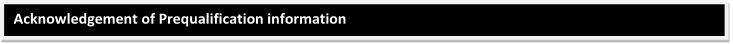 Your prequalification status cannot be determined until the Vendor Prequalification form is accurately completed. You will be notified of your Preliminary Prequalification status upon review of the above information.Prior to signing any Agreement of Services, insurance certificates per the Agreement, a letter from your surety company, any necessary financial statements shall be provided in order to obtain a final per project qualification status.Grand Contracting, LLC. reserves the right to request additional information prior to Agreement Execution.Completed by Authorized Representative:Confidentiality Note: The information supplied by the undersigned in this document is intended only for the use of Grand Contracting, LLC.The undersigned certifies that the information provided herein is a clear and accurate representation of this organization.Information Supplied by:Print Name						TitleSignature						DateInformation provided is valid for one year. Please notify Grand Contracting, LLC of any changes to the information submitted. You will be required to re-submit certain information annually to maintain your certification.Legal Business NameLegal Business NameLegal Business NameDate       Date       Date       Legal Business NameLegal Business NameLegal Business NameProject, if applicableProject, if applicableProject, if applicablePhysical AddressPhysical AddressPhysical AddressBilling AddressBilling AddressBilling AddressCityStZipCityStZipCompany Website AddressCompany Website AddressYears in Business (Current name)Years in Business (Current name)# of Emp.Fed Tax ID #Telephone #Telephone #Toll Free #Toll Free #Fax #Fax #Agency CertifiedCityStateFederalDOTOther(list)NameTitle% OwnershipNameTitle% OwnershipNameTitle% OwnershipNameTitle% OwnershipPrincipal contact NameContact TitleTelephone NumberCellular Phone NumberEmail address     -     -          -     -          -     -          -     -          -     -          -     -     YearMax. Contract Value Completed$Annual Company Revenue$     Current Yr Backlog $     YearMax. Contract Value Completed$     Annual Company Revenue$     Current Yr Backlog$     YearMax. Contract Value Completed$     Annual Company Revenue$     Current Yr Backlog$     Average Size Project$     YearEMRNumber of recordable IncidentsNumber of lost time accidentsNumber of man hours workedInsurance CompanyInsurance AgentAgent Telephone Number Bonding CompanyBonding Company ContactBonding Contact Telephone #AM Best RatingTotal Bonding Capacity$     Current Available Bonding Capacity$     Project NameProject Location (city, state)     ,      Completion Date (MM/YY)     /     Your Firm’s Approximate Contract Amount$     Project General ContractorGen Contractor/Owner Name & Phone #                                       -     -     Project NameProject Location (city, state)     ,      Completion Date (MM/YY)     /     Briefly describe work performed by your firm:      Your Firm’s Approximate Contract Amount$     Project General ContractorGen Contractor/Owner Name & Phone #                                       -     -     Briefly describe work performed by your firm:      Briefly describe work performed by your firm:      Briefly describe work performed by your firm:      Project NameProject Location (city, state)     ,      Completion Date (MM/YY)     /     Your Firm’s Approximate Contract Amount$     Project General ContractorGen Contractor/Owner Name & Phone #                                       -     -     Briefly describe work performed by your firm:      Briefly describe work performed by your firm:      Briefly describe work performed by your firm:      Company NameAddressContactPhone     -     -     Company NameAddressContactPhone     -     -     Company NameAddressContactPhone     -     -     Financial InstitutionAddress (city, state, zip code)     ,     ,     ,     Address (city, state, zip code)     ,     ,     ,     ContactPhone     -     -     Established line of credit?Yes                    NoFinancial InstitutionAddress (city, state, zip code)     ,     ,     ,     Address (city, state, zip code)     ,     ,     ,     ContactPhone     -     -     Established line of credit?Yes                    NoFinancial InstitutionAddress (city, state, zip code)     ,     ,     ,     Address (city, state, zip code)     ,     ,     ,     ContactPhone     -     -     Established line of credit? Yes                     No